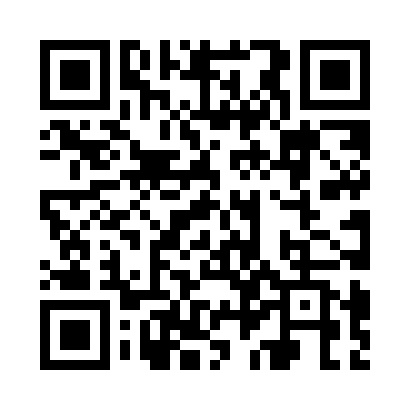 Prayer times for Kovachite, BulgariaWed 1 May 2024 - Fri 31 May 2024High Latitude Method: Angle Based RulePrayer Calculation Method: Muslim World LeagueAsar Calculation Method: HanafiPrayer times provided by https://www.salahtimes.comDateDayFajrSunriseDhuhrAsrMaghribIsha1Wed4:196:091:126:108:159:592Thu4:176:081:126:108:1710:003Fri4:166:071:126:118:1810:024Sat4:146:051:126:128:1910:045Sun4:126:041:126:128:2010:056Mon4:106:031:126:138:2110:077Tue4:086:021:126:148:2210:088Wed4:066:001:126:148:2310:109Thu4:045:591:126:158:2410:1210Fri4:035:581:116:168:2510:1311Sat4:015:571:116:168:2610:1512Sun3:595:561:116:178:2710:1713Mon3:575:551:116:178:2910:1814Tue3:565:541:116:188:3010:2015Wed3:545:531:116:198:3110:2216Thu3:525:521:116:198:3210:2317Fri3:515:511:116:208:3310:2518Sat3:495:501:126:208:3410:2719Sun3:475:491:126:218:3510:2820Mon3:465:481:126:228:3610:3021Tue3:445:471:126:228:3710:3122Wed3:435:461:126:238:3810:3323Thu3:415:461:126:238:3910:3424Fri3:405:451:126:248:3910:3625Sat3:395:441:126:248:4010:3726Sun3:375:431:126:258:4110:3927Mon3:365:431:126:258:4210:4028Tue3:355:421:126:268:4310:4229Wed3:345:421:136:268:4410:4330Thu3:325:411:136:278:4510:4431Fri3:315:401:136:278:4610:45